СОВЕТ ДЕПУТАТОВ ГОРОДСКОГО ОКРУГА ЩЁЛКОВОМОСКОВСКОЙ  ОБЛАСТИР Е Ш Е Н И Е от 20.10.2021 № 287/35-73-НПАОб утверждении Методики расчета за вырубку зеленых насаждений и исчисления размера вреда, причиненного их уничтожением, повреждениемВ соответствии с Федеральным законом от 10.01.2002 № 7-ФЗ «Об охране окружающей среды», Федеральным законом от 06.10.2003 «Об общих принципах организации местного самоуправления в Российской Федерации», Законом Московской области от 30.12.2014 № 191/2014-ФЗ «О регулировании дополнительных вопросов в сфере благоустройства в Московской области», в целях повышения ответственности за сохранность зеленых насаждений, Совет депутатов городского округа Щёлково Р Е Ш И Л:Утвердить прилагаемую Методику расчета платы за вырубку зеленых насаждений и исчисления размера вреда, причиненного их уничтожением, повреждением.Настоящее решение подлежит опубликованию в общественно-политической газете городского округа Щёлково «Время» и размещению на официальном сайте Администрации городского округа Щёлково.Заместитель Председателя Совета депутатов городского округа Щёлково	                                       А.В. АндроновГлава городского округа Щёлково                                                               А.А. БулгаковУТВЕРЖДЕНАрешением Совета депутатовгородского округа Щёлковоот 20.10.2021 № 287/35-73-НПАМЕТОДИКАРАСЧЁТА ПЛАТЫ ЗА ВЫРУБКУ ЗЕЛЁНЫХ НАСАЖДЕНИЙ И ИСЧИСЛЕНИЯ РАЗМЕРА ВРЕДА, ПРИЧИНЁННОГО ИХ УНИЧТОЖЕНИЕМ, ПОВРЕЖДЕНИЕМДанная Методика разработана в соответствии с Конституцией Российской Федерации, Гражданским кодексом Российской Федерации, Лесным кодексом Российской Федерации, Федеральными законами от 10.01.2002 № 7-ФЗ «Об охране окружающей среды», от 06.10.2003 № 131-ФЗ «Об общих принципах организации местного самоуправления в Российской Федерации».Методика предназначена для исчисления размера платежей, подлежащих внесению в бюджет городского округа Щёлково, определения компенсационной стоимости зелёных насаждений и компенсационного озеленения, в следующих случаях:- при исчислении размера платы за санкционированную вырубку (уничтожение) зелёных насаждений и возмещение причинённого при этом вреда;- при исчислении платы за незаконную вырубку, повреждение или уничтожение зелёных насаждений.Методика не распространяется на земли лесного фонда.Компенсационная стоимость зелёных насаждений рассчитана с учётом действительной восстановительной стоимости зелёных насаждений, а также их ценности.Термины и определенияДерево - растение с четко выраженным деревянистым стволом диаметром не менее 5 см на высоте 1,3 м, за исключением саженцев. Зелёные насаждения - древесная, древесно-кустарниковая, кустарниковая и травянистая растительность как искусственного, так и естественного происхождения.Газон - элемент благоустройства, представляющий собой искусственно созданный участок поверхности, в том числе с травяным покрытием и возможным размещением зелёных насаждений и парковых сооружений.Кустарник - многолетнее растение, образующее несколько идущих от корня стволов.Повреждение зелёных насаждений – механическое, химическое и иное повреждение надземной части и корневой системы зеленых насаждений, не влекущее прекращение роста. Повреждением является загрязнение зелёных насаждений либо почвы в корневой зоне нефтепродуктами, иными вредными или пачкающими веществами.Уничтожение зелёных насаждений - повреждение зелёных насаждений, повлекшее прекращение роста.Компенсационная посадка (компенсационное озеленение) - воспроизводство зеленых насаждений взамен уничтоженных или поврежденных.Озеленённые территории – территории, на которых располагаются участки растительности естественного происхождения, искусственно созданные объекты озеленения, малозастроенные участки земель различного функционального назначения, в пределах которых не менее 50 процентов поверхности занято растительным покровом.Общие положения2.1. Охране и рациональному использованию подлежит вся древесно-кустарниковая растительность, произрастающая на территории городского округа Щёлково, независимо от форм собственности на земельные участки, где эта растительность произрастает.2.2. Хозяйственная деятельность должна осуществляться с соблюдением требований по охране и рациональному использованию древесно-кустарниковой растительности, установленных действующим законодательством.2.3. Вырубка зелёных насаждений осуществляется на основании оформленного в установленном порядке разрешения на вырубку зелёных насаждений – порубочного билета на территории городского округа Щёлково, в соответствии с Административным регламентом предоставления муниципальной услуги «Выдача разрешения на вырубку зелёных насаждений – порубочного билета». 2.4. Озеленённые территории вместе с насаждениями, пешеходными и парковыми дорожками и площадками, малыми архитектурными формами и оборудованием, парковыми сооружениями выполняют санитарно-защитные, рекреационные, природоохранные, средозащитные и средоформирующие функции.2.5. Местоположение и границы озеленённых территорий определяются генеральным планом городского округа Щёлково, градостроительным зонированием его территории с учётом исторически сложившейся планировки и природных компонентов - рельефа, акватории и зелёных насаждений.2.6. Озеленённые территории в городском округе Щелково могут находиться в федеральной собственности, в собственности субъекта Федерации, в муниципальной собственности, а также в иных формах собственности, определенных Земельным кодексом Российской Федерации. Независимо от формы собственности каждый владелец озеленённых территорий обязан содержать их за счёт собственных средств самостоятельно или путём заключения соответствующих договоров со специализированными организациями.2.7. Действие настоящей Методики не распространяется на плодово-ягодные и декоративные зелёные насаждения, произрастающие на садоводческих, огороднических, дачных земельных участках, а также на земельных участках для ведения личного подсобного хозяйства, индивидуальной жилой застройки, и земли лесного фонда.Порядок осуществления вырубки зелёных насаждений3.1. Вырубка деревьев и кустарников производится при наличии разрешения на вырубку деревьев, оформленного в установленном порядке в соответствии с Административным регламентом предоставления муниципальной услуги «Выдача разрешения на вырубку зелёных насаждений – порубочного билета». 3.2. Размер компенсации за вырубку зелёных насаждений рассчитывается в соответствии с расчетом платы за вырубку зелёных насаждений. 4. Санитарная рубка4.1. Сухостойные и аварийные деревья и кустарники подлежат вырубке на основании разрешения на вырубку зелёных насаждений-порубочного билета, выданного на основании акта обследования, составленного комиссией в составе представителей владельца территории, специалиста Администрации городского округа Щёлково, и вырубаются владельцем территории в первоочередном порядке.Сухостойные деревья выявляются в вегетационный период - с мая по октябрь, кроме старого сухостоя (сухостой прошлого года), который можно установить в любое время года.4.2. Санитарная рубка сухостоя и аварийных деревьев и кустарников производится по разрешению на вырубку зелёных насаждений-порубочному билету, выданному Администрацией городского округа Щёлково.5. Согласование вырубки зелёных насажденийпри ликвидации аварийных и иных чрезвычайных ситуаций5.1. В случае необходимости ликвидации аварий, устранения неисправностей на инженерных сетях, требующих безотлагательного проведения аварийно-восстановительных работ, при условии невозможности оформления соответствующего ордера на право производства земляных работ в установленном порядке, рубка зелёных насаждений может быть осуществлена без предварительного оформления порубочного билета при условии направления соответствующей информации в Единую дежурно-диспетчерскую службу МКУ ГОЩ «Центр гражданской защиты» до начала работ, а также с последующей подачей Заявления в Администрацию в течение суток с момента начала аварийно-восстановительных работ. 5.2. Акт обследования земельного участка составляется и подписывается после завершения работ комиссией в составе представителей владельца территории (земельного участка), специалиста Администрации городского округа Щёлково, организации, производившей работы по ликвидации аварийной и иной чрезвычайной ситуации.5.3. Компенсация за вырубку аварийных и сухостойных зелёных насаждений не взимается.6. Основные требования к производству работпо вырубке зелёных насаждений6.1. Вырубка деревьев и кустарников производится специализированной организацией, при наличии оформленной в установленном порядке разрешительной документации.6.2. В случае повреждения газона, естественного травяного покрова, зелёных насаждений на прилегающей к месту вырубки территории производителем работ проводится их обязательное восстановление в сроки, согласованные с землепользователем (собственником, землевладельцем, арендатором) и контролирующими органами в пределах их компетенции.Количество газонов и естественного травяного покрова определяются в квадратных метрах (кв. м) исходя из занимаемой ими площади.7. Классификация деревьев для расчёта платы за разрешённую вырубку древесно-кустарниковой растительности (зелёных насаждений)7.1. Для расчёта платы за разрешённую вырубку основных видов деревьев на территории городского округа Щёлково применяется следующая классификация древесных пород деревьев с учётом их ценности в соответствии с Таблицей 1.Таблица 17.2. Стоимость деревьев и кустарников определяется в соответствии                           с   Таблицей 2.                                                                                                                                   Таблица 27.3. Деревья и кустарники подсчитываются поштучно.Если дерево имеет несколько стволов, то в расчётах учитывается один ствол с наибольшим диаметром. Если второстепенный ствол достиг в диаметре более 5 см и растет на расстоянии 0,5 м от основного (большего в диаметре) ствола на высоте 1,3 м, то данный ствол считается отдельным деревом.7.4. Заросли самосевных деревьев или деревьев, имеющих диаметр менее 5 см (деревья и (или) кустарники самосевного и порослевого происхождения, образующие единый сомкнутый полог), рассчитываются следующим образом: каждые 100 кв. м приравниваются к 20 условным саженцам хвойных пород или 25 условным саженцам 3-й группы лиственных древесных пород. Лиственные деревья порослевого и самосевного происхождения, не подлежащие пересадке, с диаметром ствола до 5 см включительно в расчёте компенсационной стоимости не учитываются.7.5. В случае если поштучный пересчет количества кустарников в живой изгороди произвести невозможно, то количество кустарников считать равным:5 шт. - на 1 погонном метре двухрядной изгороди;3 шт. - на 1 погонном метре однорядной изгороди.Расчёт платы за разрешённую вырубку деревьев, кустарников и повреждение (уничтожение) газона или естественного травяного покрова производится отдельно для каждой группы с последующим суммированием результатов.Расчёт платы за разрешенную (выполняющуюся при наличии оформленного в установленном порядке разрешения) вырубку деревьев, кустарников, уничтожение естественного травяного покрова производится по формуле:ПР = (ЗНnхКз) х Кт х Кв х Кфх Ки хП,где:ПР - плата за разрешённую вырубку деревьев, кустарников, уничтожение газона или естественного травяного покрова в руб.;ЗНn - стоимость посадочного материала и ухода за ним с учетом классификации группы зелёных насаждений;Кз - коэффициент поправки на социально-экологическую значимость зелёных насаждений, а также на их местоположение:1 – для озеленённых территорий общего пользования;0,75 – территория вне черты городских и сельских населенных пунктов;Кв - коэффициент поправки на водоохранную ценность зелёных насаждений:1,5 - для зелёных насаждений, расположенных в водоохранной зоне (от уреза воды по обе стороны водного объекта в соответствии с нормами действующего законодательства);1 – остальных категорий зелёных насаждений.Кт – значения коэффициента Кт определяются по таблице (при уничтожении дерева диаметр его принимается равным диаметру оставленного пня):Кф – коэффициент поправки, учитывающей фактическое состояние зелёных насаждений:Ки - коэффициент индексации:1,5 – для юридических лиц и индивидуальных предпринимателей;1 – для физических лиц.П - количество деревьев (шт.) одного вида.7.6. Не проводится расчёт платы:- при проведении санитарных рубок, в том числе удалении аварийных и сухостойных деревьев и кустарников; - при реконструкции зелёных насаждений по заключению органов санитарно-эпидемиологического надзора; - при восстановлении нормативного светового режима в жилых и нежилых помещениях, затеняемых деревьями, высаженными с нарушением санитарных норм и правил, и других нормативных требований;- при вырубке зелёных насаждений, произрастающих в охранных зонах инженерных коммуникаций;- при проведении аварийных работ и ликвидации чрезвычайных ситуаций природного и техногенного характера, в том числе при проведении капитального ремонта подземных коммуникаций и инженерных сетей, с последующим благоустройством и озеленением территории;- при осуществлении строительства и (или) реконструкции объектов капитального строительства, а также реализации проектов, предусмотренных градостроительной документацией, утверждённых в установленном порядке, производимых за счёт средств бюджета городского округа, в том числе в рамках реализации муниципальных контрактов.8. Исчисление размера причиненного вреда вследствие незаконной (самовольной) вырубки8.1. Вред, причинённый вследствие незаконной вырубки, повреждения или уничтожения зелёных насаждений, подлежит возмещению в соответствии с постановлением Правительства Российской Федерации от 29.12.2018 № 1730 «Об утверждении особенностей возмещения вреда, причинённого лесам и находящимся в них природным объектам вследствие нарушения лесного законодательства».9. Контроль за проведением работ по вырубкеи возмещением ущерба, нанесённого зелёным насаждениям9.1. Контроль за проведением вырубки зелёных насаждений и компенсационного озеленения осуществляет Администрация городского округа Щёлково.9.2. При выявлении нарушений природоохранного законодательства при осуществлении вырубки зелёных насаждений, проведении компенсационного озеленения материалы о выявленных нарушениях передаются на рассмотрение в соответствующие контролирующие органы.    Хвойные породы Лиственные древесные породыЛиственные древесные породыЛиственные древесные породыХвойные породы 1-я группа(особо ценные)2-я группа(ценные)3-я группа(малоценная)Ель, лиственница,пихта, сосна, туяАкация белая, бархат амурский, вяз, дуб, ива белая, каштан конский, клен (кроме ясенелистного), липа, лох, орех, ясеньАбрикос, береза, боярышник, плодовые (яблоня, слива, груша и т.д.), рябина, тополь (белый, пирамидальный), черемухаИва (кроме белой), клен ясенелистный, ольха, осина, тополь (кроме белого и  пирамидального)Классификация зелёных насаждений (ЗНn)Общая стоимость ЗНn, руб.Деревья хвойные, шт.9879,20 Деревья лиственные 1-й группы за 1 шт.7401,60Деревья лиственные 2-й группы за 1 шт.6366,90Деревья лиственные 3-й группы за 1 шт.5205,00Кустарники за 1 шт.1160,26Газон и естественный травяной покров, 1 кв. м1029,05Диаметр дерева, смКтДиаметр дерева, смКтдо 121,041-501,812-201,251-602,021-301,461-702,231-401,6более 702,5Состояние зелёных насажденийСостояние зелёных насажденийЗначение коэффициента, КфУсловно здоровые (хорошее)Равномерно развитая крона, листья или хвоя нормальной окраски, отсутствие повреждений ствола и скелетных ветвей, отсутствие признаков болезней и вредителей, отсутствие дупел и повреждений коры1,0Ослабленные (удовлетворительное)Неравномерно развитая крона, наличие незначительных механических повреждений ствола и небольших дупел, замедленный рост0,5Сильно ослабленные (неудовлетворительное)Слабо развитая крона, незначительный прирост однолетних побегов, искривленный ствол, наличие усыхающих или усохших ветвей, значительные механические повреждения ствола, наличие множественных дупел0,3Подлежащие санитарной рубкеАварийные, сухостойные, фаутные деревья, с большим количеством усохших скелетных ветвей, механических повреждений и дупел0 (не оценивается)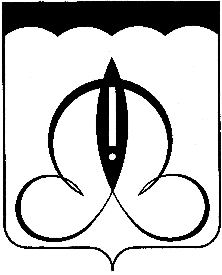 